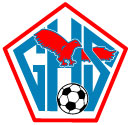 GLENDALE VARSITY SOCCER 2016NO		NAME			POSITION		GRADE0		Gage Patterson		K		1100		Isaac Bridges			K		1001		Grant Compere		F		0902		Andrew Thomas		D		1203		Anthony Salerno		M		1004		Kameron Clark		F		1005		*Aaron Guilliams		D		1206		Thomas Spence		D		1107		Logan McDonald		M		1108		Mason McDonald		D		1109		Stephen Bates			D		1210		Pete Richardson		M		1211		Clay Compere			D		1112		Drew Blaine			F		10		13		Max Elmer			F		1014		Nathan Howard		D		1215		Jonathon Dixon 		D		1016		Gannon Patterson		D		10		17		Shawn Guillot			F		1018		Alex Locke			D		1219		Ryan Long			M		1020		Ryan Feeney			M		1021		Sean Perryman		M		1222		*Josh Call			F		1223		Mitch Stephens		D		1024		Andrew Pettenger		D		1025		Andrew Hansen		D		1026		Zane Wimmer			M		1027		Conner Spinelli		D		10Head Coach		Jeff RogersAssistant Coaches	Josh Keisker, Brandon Baum, Logan Bisbee*Denotes Captains	Aaron Guilliams, Josh Call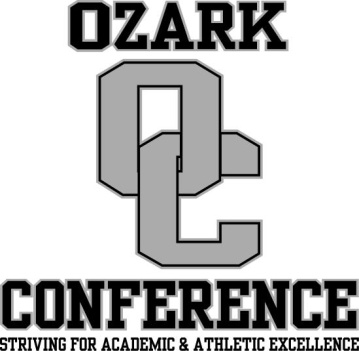 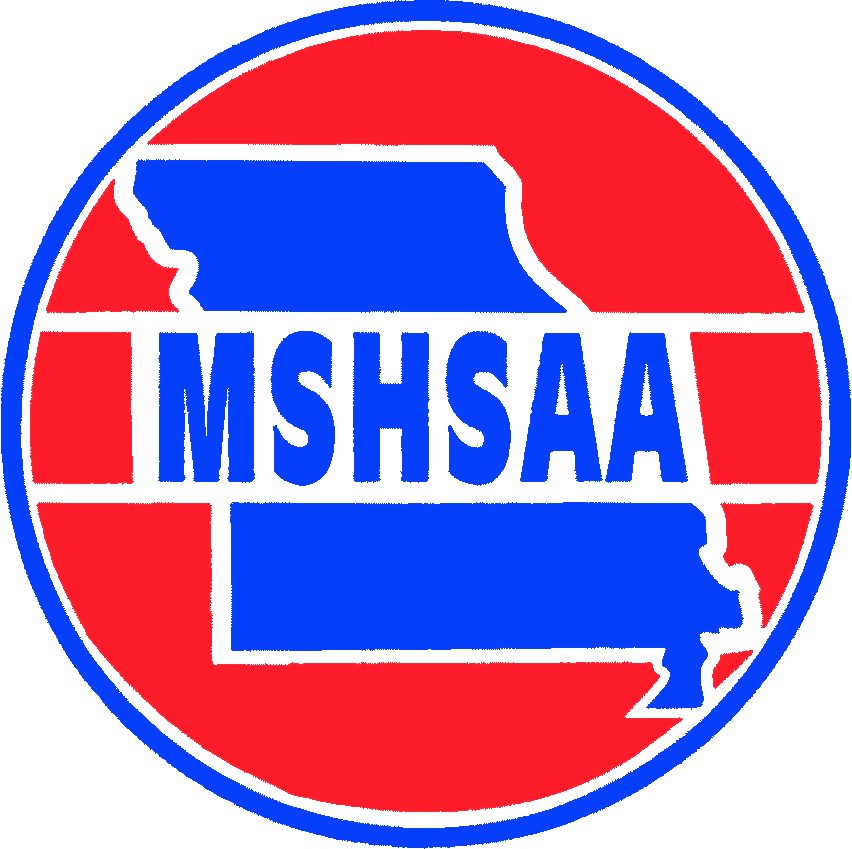 